FSS Diversity Committee MeetingMinutes of October 4, 2016Present:	Alma Apodaca, Mackenzie Mitchell, Fermin Torrez, Patricia Prado, Selma Selvera, Charlie SalasAbsent              Richard Ruiz, Brian Solis Call to order:	Meeting was called to order at 10:08 a.m.Minutes: 	Fermin TorrezApproval of Minutes: The minutes approved for August and Selma will send out meeting notes for September.Committee Assignments/Report:Website/Report: No updateFilm Series: Next film in the series is January 25, 2017 at 11:00 a.m. in the Reed Parr Room (JCK 1100). The Intern was a good film and attendance was 44 due to weather issues. We discuss several films and will discuss at our next meeting. Newsletter: Charlie said the article was coming out this week and we good until January for another article.Supervisor Training:  We will try to show to each department individually Diversity Promotional Items: Will discuss on January Meeting Other Committee Business: Selma and Alma will get together on our mission and vision statements.Meeting was adjourned at 10:30 a.m.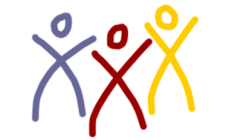 